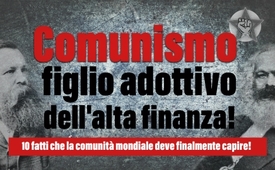 Comunismo – figlio adottivo dell'alta finanza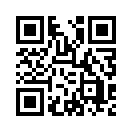 10 fatti che la comunità mondiale deve finalmente capire! Sia i comunisti che i non comunisti dovrebbero capire che il comunismo è un figlio adottivo dell'alta finanza.  Non è altro che il suo strumento a percussione strategico, col quale distrugge il suo avversario principale. Scoprite in questo documentario a cosa mira il comunismo e chi sono i suoi oppositori.Comunismo – figlio adottivo dell’alta finanza!10 cose che la comunità mondiale dovrebbe finalmente capire!

1. Sia i comunisti che i non comunisti dovrebbero finalmente afferrare che il comunismo è un figlio adottivo dell'alta finanza. Il comunismo è emerso come perfetta invenzione dell'alta finanza. Non è altro che il suo strumento a percussione strategico, col quale distrugge il suo avversario principale: il ceto medio feudale. Il ceto rurale schiavo dell'alta finanza composto da comunisti ingenui, conduce inconsapevolmente la guerra del proprio sterminio. Proprio come i sinceri cristiani hanno sempre servito in buona fede certi principi ecclesiastici avidi di potere e denaro, così i comunisti sinceri hanno sempre servito il puro Capitalismo di Stato, rispettivamente dei capitalisti di stato! Pertanto, cristiani e comunisti sinceri sono sempre stati sfruttati sia come vittime ignare sia come autori.

2. Sia i difensori dei diritti umani che i non difensori dei diritti umani dovrebbero finalmente capire che i diritti umani più acclamati servono solo alla rieducazione strategica dell'umanità e alla sua schiavitù sotto i dettami di un'élite dell'alta finanza. Vogliono governare in nome dei diritti umani e della giustizia sociale sull'ultima classe operaia indifesa rimasta. Comunisti, non lasciate che questi strateghi globali vi strumentalizzino ulteriormente e vi incitino contro la classe media e la religione. Unitevi piuttosto a loro contro i veri aggressori e misantropi! Non continuate a dire con Mordechai Levi: "Tutto ciò che è tuo è anche mio! Dite con le vere religioni: "Tutto ciò che è mio è anche tuo"!

3. La popolazione mondiale dovrebbe finalmente capire che la loro attuale educazione politica forzata è perfettamente in linea con le 5 richieste più essenziali del Manifesto Comunista. Ma questo manifesto comunista è stato creato dai sommi sacerdoti di una nuova religione monetaria: Mordechai Marx Levi - alias Karl Marx - e Friedrich Engels. Questa religione monetaria è incarnata dal capitalismo di stato. 
Ecco una sintesi delle cinque richieste più importanti del manifesto comunista di Karl Marx e Friedrich Engels:
- Abolizione della proprietà privata, compresi tutti i mezzi di produzione
- Abolizione della famiglia; l'educazione sociale dovrebbe sostituire l'educazione dei genitori e l'educazione domestica
- Abolizione delle nazionalità a favore dell'internazionalismo
- Abolizione della religione e della morale
- Abolizione di ogni monarchia in nome della democrazia

4. La popolazione mondiale ingannata dovrebbe finalmente capire che il grido per la democrazia è stato fin dall'inizio il principale richiamo del capitalismo di stato mascherato da comunista. Il grido per la democrazia ha già formato il grido di battaglia ideologica della massoneria dell'alta finanza durante la Rivoluzione Francese.
L'intero concetto comunista di alta finanza non è quindi altro che un programma strategico per abolire tutti gli ordini sociali e le strutture di potere ben collaudate.

5. Il manifesto comunista mira ad abolire ogni proprietà privata in nome della privatizzazione.

6) Il Manifesto Comunista mira all'abolizione di tutti i diritti nazionali in nome della democrazia.

7. Il manifesto comunista mira ad abolire la famiglia e molte altre cose, in nome della famiglia e della protezione dei bambini. 

8. In sintesi, una società segreta, vale a dire una setta luciferica che opera sottomano da oltre 100 anni, si batte per il suo governo unico mondiale, la sua religione e morale unica mondiale e questo in modo audace in nome della libertà, dell'uguaglianza e della fratellanza.

9. Se la comunità mondiale, compresi i sinceri comunisti, continua a tollerare la socializzazione delle sue proprietà, terre, beni e mezzi di produzione attraverso questo sistema troiano di alta finanza, allora la lasci continuare ad esistere impunemente.
Se la comunità mondiale, compresi i sinceri comunisti, vuole continuare a servire questi strateghi globali e continuare a pagare per la loro educazione domestica con la dissoluzione della famiglia tradizionale e dei sessi, allora continui a lottare contro partiti innocenti invece che contro i veri responsabili della divisione.
Se la comunità mondiale vuole continuare a tollerare la dissoluzione della propria sovranità, allora continui ad accettare i suoi traditori verso il paese e lo Stato, cioè i cospiratori dell'alta finanza, insieme ai loro vassalli ciechi e infuriati.
Se la comunità mondiale vuole ancora la distruzione di ogni fede in Dio e la sostituzione di ogni morale con una religione, morale ed etica imposta dallo Stato, allora continui pure a farsi saccheggiare dai rivoltatori altamente capitalisti-comunisti:

10. In breve: se la comunità mondiale vuole scambiare ogni autosufficienza con un unico governo mondiale di una setta di alta finanza mascherata da comunista, allora continui a farsi derubare di ogni libertà e autoamministrazione da questa società segreta, schiavizzante tutto, perfida e subdola.di is.Fonti:Opuscolo “Democrazia – il programma massonico del comunismo” di Hans-Jürgen Böhm (DE)Anche questo potrebbe interessarti:#Consigliati - www.kla.tv/consigliati-itKla.TV – Le altre notizie ... libere – indipendenti – senza censura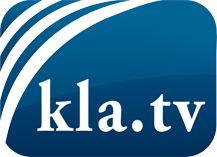 ciò che i media non dovrebbero tacerecose poco sentite, dal popolo, per il popoloinformazioni immancabili in oltre 70 lingue www.kla.tv/itResta sintonizzato!Abbonamento gratuito alla circolare con le ultime notizie: www.kla.tv/abo-itInformazioni per la sicurezza:Purtroppo le voci dissenzienti vengono censurate e soppresse sempre di più. Finché non riportiamo in linea con gli interessi e le ideologie della stampa del sistema, dobbiamo aspettarci che in ogni momento si cerchino pretesti per bloccare o danneggiare Kla.TV.Quindi collegati oggi stesso nella nostra rete indipendente da internet!
Clicca qui: www.kla.tv/vernetzung&lang=itLicenza:    Licenza Creative Commons con attribuzione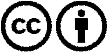 È benvenuta la distribuzione e la rielaborazione con attribuzione! Tuttavia, il materiale non può essere presentato fuori dal suo contesto. È vietato l'utilizzo senza autorizzazione per le istituzioni finanziate con denaro pubblico (Canone Televisivo in Italia, Serafe, GEZ, ecc.). Le violazioni possono essere perseguite penalmente.